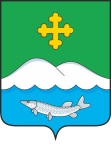 Дума Белозерского муниципального округа Курганской областиРЕШЕНИЕот 23 сентября 2022 года № 224              с. БелозерскоеО внесении изменения в решение Думы Белозерского муниципального округа от 12 мая 2022 года №31 «О ликвидации Администрации Белозерского сельсовета»В связи с производственной необходимостью Дума Белозерского муниципального округа Курганской областиРЕШИЛА:1. Внести в решение Думы Белозерского муниципального округа от 12 мая 2022 года №31 «О ликвидации Администрации Белозерского сельсовета» следующее изменение:- в абзаце втором пункта 2 слова «Козлов Михаил Петрович» заменить словами «Шайкенов Жанабек Тулегенович».2. Разместить настоящее решение на официальном сайте Администрации Белозерского муниципального округа в информационно-телекоммуникационной сети Интернет.3. Настоящее решение вступает в силу с момента его опубликования.Председатель Думы Белозерского муниципального округа                                      П.А. МакаровГлава Белозерского  муниципального округа                                    А.В. Завьялов